Тема№45. Проверка деталей и узлов электрооборудования на контрольных приспособлениях.Группа АМ18. 26 06 2020г.Приборы для проверки электрооборудования автомобилейСистема электрооборудования автомобиля и схемы электрических соединений обеспечивают работу автомобиля, с помощью электрики проводится пуск мотора, зажигаются фары, обеспечивается комфорт в салоне машины.Схема электрооборудования автомобиля в стандартном варианте состоит из следующих элементов:батарея питания, пуск двигателя без нее невозможен;зажигание, поворотом ключа замыкаются нужные контакты;стартерное устройство для запуска двигателя;генератор для выработки электричества после пуска двигателя авто, от него запитаны все потребители электрической энергии в машине;схема освещения: фары, салон, подкапотное и багажное пространство;электрическая проводка.Кроме указанной схемы в работе электрики связаны много датчиков и приборов, коммутационные блоки, моторчики, другое электрическое оборудование.Все электрические приборы можно проверить специальным инструментом в процессе диагностики авто, а именно:индикаторы для проверки исправности: зажигания, свеч;автомобильный тестер;прибор «автотестер АТ»;комбинированный вариант прибора «Автотестер АТ 1М»;прибор «КПА 1»;приборы: «ПА 1», угловой измеритель ЗСК, «ТОР 01», прибор «ШП 6»;проверка генератора и стартера приборами: Э236, ППЯ модель 533;автомобильный мультиметр-тахометр;контроль работы автомобильной электросхемы: индикатор ЗСК и индикатор качества топливной смеси «ИКС 1».AcuraAlfa RomeoAudiBMWCadillacChevroletChryslerCitroenDaewooDodgeFiatFordGreat WallHondaHyundaiInfinitiJaguarJeepKiaLand RoverLexusMazdaMercedesMitsubishiNissanOpelPeugeotPorscheRenaultSaabSEATSkodaSsang YongSubaruSuzukiToyotaVolkswagenVolvoВАЗГАЗУАЗПрофильНачало формыИмя пользователя
Пароль
Конец формыЗабыли пароль?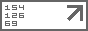 Начало формыВведите текстКонец формыПроверка электрооборудования автомобиля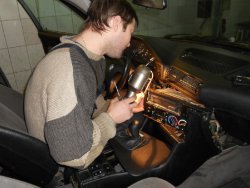 Каждый водитель знает о важности нормальной работы электрооборудования автомобиля. Ведь именно от этого оборудования зависит работа большинства систем машины. Само по себе электрооборудование состоит из АКБ, генератора, проводки и потребителей. И при покупке машины каждый водитель может самостоятельно произвести проверку всех вышеуказанных элементов.Начинать проверку стоит с аккумуляторной батареи. Проверить ее работу довольно просто. Достаточно просто завести двигатель и оценить, как вращается стартер.Вторым  этапом является проверка генератора. Генератор проверить также просто, как и аккумулятор. Для этого нужно всего лишь снять аккумулятор с заведенной машины. При рабочем генераторе машина будет работать без каких-либо изменений. Проследить это можно по работе датчиков на главной панели.После проверки аккумулятора и генератора можно приступать к контролю работоспособности всех датчиков. Их проверка осуществляется визуально. На всех датчиках должны гореть лампочки и работать все стрелки. Затем можно приступить к проверке приборов освещения путем последовательного их включения. Должны нормально функционировать такие системы, как круиз-контроль, климат-контроль и т.д.Убедившись, что все электроприборы и системы работают исправно, можно переходить к проверке исправности электропроводки. Электропроводка должна быть целой, без переломов и трещин изоляции, не должно быть посторонних проводов, примотанных изолентой к основным, «родным». Все концы проводов должны быть надежно подключены либо припаяны.Особое внимание следует уделить исправности электропроводки под передней панелью, т.к. именно там сложнее всего проконтролировать состояние проводов и предохранителей.Подводя итог, следует сказать, что от того, насколько ответственно Вы отнесетесь к проверке электрооборудования автомобиля, зависит продолжительность его нормальной работы.https://yandex.ru/video/preview/?text=проверка%20деталей%20и%20узлов%20электрооборудования%20двигателя%20автомобиля%20на%20контрольных%20приспособлениях&path=wizard&parent-reqid=1593080820598437-900750684240931960226571-production-app-host-vla-web-yp-161&filmId=6911740761956480377https://yandex.ru/video/preview/?text=проверка%20деталей%20и%20узлов%20электрооборудования%20двигателя%20автомобиля%20на%20контрольных%20приспособлениях&path=wizard&parent-reqid=1593080820598437-900750684240931960226571-production-app-host-vla-web-yp-161&filmId=3667865870331263101Контрольные вопросы: 1.Назовите назначение и устройство, каких элементов состоит электрооборудование автомобиля в стандартном варианте? 2.Опешите последовательность определения обрыва цепи обмотке возбуждения генератора и каким прибором определяется? 3.Как и каким прибором определяют неисправную свечу зажигания? 4.Каким прибором определяют неисправность катушки зажигания автомобиля ВАЗ-2110? 5.Как определяют неисправность датчика ХОЛЛА? 